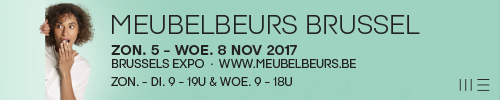 VOORBESCHOUWING MEUBELBEURS 2017Begin november, dat betekent voor de Europese meubelsector Meubelbeurs Brussel. Een vaste afspraak in de beurskalender, al 80 jaar lang. Het is een beurs die altijd verrast. En de deelnemerslijst voor 2017 is opnieuw veelbelovend…Opnieuw worden 7 hallen van Brussels Expo gevuld met tegen aan de 270 exposanten, waarvan meer dan 60% uit het buitenland komt. Aan de indeling wordt niet veel veranderd. Bezoekers weten graag waar ze iemand kunnen vinden. Toch betekent dat niet dat er op de beurs geen ontdekkingen te doen zijn! De vernieuwing voor deze 80ste Meubelbeurs Brussel zit in de nieuwe huisstijl, en – belangrijker – bij de vele premières die bij de exposanten te vinden zijn.80STE editieDe Meubelbeurs 2017 wordt de 80ste editie van deze Brusselse beurs. Daarmee is het één van de oudste nog bestaande professionele beurzen in Europa, zo niet de oudste. Gelukkig is de leeftijd van deze oude dame niet te merken: de beurs is springlevend, en evolueert steeds mee met de tijd. Dat de beurs nog bestaat is natuurlijk geen toeval, maar het resultaat van hard werken, zichzelf in vraag durven stellen en voortdurend innoveren. Het 80-jarig bestaan van de Meubelbeurs Brussel was een mooie gelegenheid voor een verjongingskuur. In juni lanceerden we een nieuw logo en een nieuwe huisstijl, iets strakker dan voordien. Hoewel we trots zijn op onze geschiedenis, willen we bij deze verjaardag niet vervallen in nostalgie. In ons Be Magazine kijken we wel eventjes terug op het verleden van de beurs, maar we kijken toch liever naar vandaag en naar de toekomst.  Voor onze 80ste verjaardag willen we als Belgische beurs onze industrie nog eens extra in de bloemetjes zetten. We focussen met het platform design|industry in Hall 3 op de samenwerking van Belgische designers met de industrie, als vernieuwing van het bedrijf of verbreding van het aanbod. Op dinsdagavond wordt een meet&greet georganiseerd met deze fabrikanten en designers. Nadien worden in de bar van Square de Balthazars uitgereikt, dit jaar in een extra feestelijke verjaardagssfeer.Gastvrijheid bovenDe bezoeker wordt in Brussel gastvrij ontvangen, dat is algemeen bekend. Om hun bezoek nog wat makkelijker te maken bieden we hen op de nieuwe website wat extra tools om de beurs efficiënt te kunnen bezoeken. In de exposantenlijst kan je je favorieten markeren en exporteren om zo een parcours uit te stippelen. En er komt een interactief beursplan dat je ook op je smartphone de weg zal kunnen wijzen. Voor een verfrissing kan je zoals altijd terecht in één van onze bars, voor een kopje koffie, een drankje of een snack. Bezoekers mogen zoals altijd een schitterende maar relevante beurs verwachten. Uiteraard zal de nieuwe huisstijl ook invloed hebben op de aankleding. Maar de echte vernieuwing vind je bij onze exposanten, dat is uiteindelijk waarvoor je een beurs bezoekt!Namen noemenOm te beginnen zijn er verschillende interessante nieuwe namen of oude bekenden die opnieuw de weg naar Brussel terug vonden. Zo zijn we blij dat Natuzzi terugkeert met een grote stand in hall 3. Ze tonen er niet minder dan de wereldpremière van het nieuwe shopconcept voor Natuzzi Editions. Maxdivani komt met een totaal nieuw label, ook al een primeur voor Brussel. Met Brera58 brengen ze voor het eerst sofabedden, in leder, stof en microvezel. Brera58 wordt volledig apart in de markt gezet, en krijgt dan ook een eigen stand. Vanuit Scandinavië kregen we dit jaar ook de nodige interesse. In hall 3 komt Hovden met strakke zitbanken en fauteuils, in hall 4 keert Furninova terug en vinden we ook IMG Norway uit de Ekornes groep, met ergonomische relaxen en fauteuils. Vorig jaar ontvingen we Tetrad als nieuwe Britse exposant. En met goed resultaat, want hij verdubbelt dit jaar al meteen zijn oppervlakte! Ze komen met een exclusieve collectie met stoffen van Ralph Lauren. Blijkbaar wordt er over het Kanaal gesproken over hun positieve ervaring met Brussel. Tetrad krijgt namelijk versterking van Baker Furniture, ook in hall 8, en van English Chesterfield Company in hall 4. Spanje en Portugal zijn ook mooi vertegenwoordigd in Brussel. In Square met een klein maar fijn standje van Beluga, een Portugese collectie in een tijdloos-luxueuze Art Decostijl, volledig verkrijgbaar in maatwerk. In hall 4 vinden we dan weer woonkamermeubelen van Cortimoveis en OPR uit Portugal, en tafels en stoelen van Discalsa uit Spanje. Mobliberica vinden we terug in hal 5. Italië is op de Meubelbeurs Brussel vooral sterk in zitbanken. Dat Italianen ook tafels en stoelen maken wisten we al van bijvoorbeeld Calligaris, en nu ook van Infiniti, één van Italiës belangrijkste contractspecialisten die ook een mooie collectie voor de residentiële markt heeft. Het Duitse FMD en Topstar verhuizen naar hall 4; die laatste brengt bovendien zusterfirma Wagner mee met een gamma stoelen in het hoger segment. Twee namen om in het oog te houden zijn Era en White Oak, allebei in Square. De eerste is een fabrikant uit Kroatië, die werkt met designers als Karim Rashid. De tweede komt met warm design uit Zwitserland.Laten we het ook eens over de Belgen hebben, de ruggengraat van deze beurs. Natuurlijk zijn alle vaste waarden op de afspraak: Meubar, Evan, Joli en Neococoon in hall 3, Dekimpe, Vipack en Mobitec in hall 4. Nieuwe namen zijn hier Sympa en Vandenberghe. In hall 5 vinden we naar gewoonte de grote standen van D&D, De Eiken Zetel, Gerlin, Mecam Groep, Medal/up2date/Wolmat, Mintjens, Moome, Neyt, Passepartout, Perfecta, Rom, Theuns, Unic Design en Varam. Lee&Lewis stond vroeger in hall 8 en zal zich nu voor het eerst in deze hall presenteren. Sitino werd onlangs overgenomen door Mintjens en zal dus ook in Brussel op deze stand te zien zijn. De grootste nieuwigheid in hall 5 is waarschijnlijk bij Recor te vinden. Op hun huisshow in juni werd het nieuwe woonmerk Recor Home al voorgesteld aan de Belgische klanten, maar ook in Brussel pakken ze er groot mee uit. Fusion in hall 8 is ook een segment waarin de Belgen sterk zijn. Kijk maar bij Demuynk-Demtre, KDB Furn, Leda, Micheldenolf, Pro Arte en Vandecasteele. We krijgen er hier met Paul Rogiers een mooie naam bij, en al meteen met twee standen. Op de ene tonen ze onder het label PR-Living hun Lifestylecollectie, de bijpassende zitbanken kan je er tegenover vinden, bij PR-Rogiers. Ook de groep Nederlanders rond PMP/Nix Design en Eleonora keert terug in hall 8, en ze beloven er opnieuw een feestje van te maken! Het viel ons op dat we steeds meer vragen krijgen vanuit de sector van de decoratie. Rogiers is één voorbeeld, maar ook Chehoma, Pole to Pole, Maretti, Byclassy en Drimmer zijn nieuw. Een aantal andere hebben we wegens plaatsgebrek moeten weigeren. We konden namelijk zoals vorige jaren ook rekenen op namen als Vandecasteele, Ruby Fires, Daatti Home Collections, Mondiart, Inditime, DV D’Sign, G&S, PTMD, DTP, By Boo, Richmond en Nijwie.Ook in Holland à la Carte zijn accessoires te vinden, bv. bij Claudi, Expo Trading Holland, Spinder, Ztahl by Dijkos en nieuwe namen Label51 en Urban Cotton. Meubelen staan er natuurlijk ook, onder andere bij Cartel Living, Kluskens, Jess Design, BKS, Gealux, Chita, HE Design, Sumisura en Nouvion. Bert Plantagie kiest dit jaar voor Holland à la Carte, dat er zo een sterke speler bij heeft. Kessels is ook een nieuwe naam voor Brussel en speelt sterk in op de trend naar customising. In hall 9 is het instapsegment van de markt te vinden onder de noemer Mozaïek. Namen als Bauwens, Alcos/Divaco, Idea, Hima, Girardeau, Motard, Zijlstra, Confortluxe, Karintrad en HM Helvetia zijn er gekende exposanten. En ook hier zijn enkele nieuwe gezichten: Wajnert en Restyl uit Polen bijvoorbeeld, of Vince Design uit Nederland, PI Distribution, Thermobrass, Linea Verdace, Lama d’Or en Livorno uit België, Bonino uit Italië, Hela Tische uit Duitsland en Bellus uit Estland. Verder staan er enkele aanbieders van slaapcomfort die in dit segment van de markt actief zijn, zoals Kretschmar, Forbed en Padvaiskas.Het gros van het slaapcomfort is natuurlijk te vinden in Brussels by Night in hall 6. De bekende Belgische namen zijn allemaal aanwezig: Revor Group, Veldeman Bedding, LS Bedding met Magnitude en Nox, Kreamat, Van Landschoot, Recor Bedding, Polypreen, Elsach en Nill Spring. Green Sleep is terug van een aantal jaar weggeweest, en brengt zoals de naam al laat vermoeden ecologisch slaapcomfort, volledig gemaakt in België. Boone, Van Houdt, Jooken en Mathy by Bols brengen geen bedcomfort op zich, maar slaapkamermeubilair. Boone specialiseert zich in plaatsbesparende oplossingen, Mathy by Bols in kinder- en jeugdkamers. Custom8 is een spin-off van de KU Leuven en specialiseert zich in technologische slaapoplossingen. Ook Nederland is goed vertegenwoordigd in deze slaaphall, met Norma, Avek, Perzona, Mahoton, M-Line, Boxspring Design, Heavens, Mérens, Cartel Bedding en slaapkamermeubilair van Van Os. Andere belangrijke internationale namen zijn Serta en Yatsan. Het loont zeker ook de moeite om de aanbieders van bedtextiel te bezoeken, bijvoorbeeld Carlina/Goodnight, Soraya, Brinkhaus en Brun de Vian Tiran. De 80ste verjaardag van de Meubelbeurs wordt in Brussels by Night in de verf gezet met enkele bedden uit lang vervlogen tijden, met dank aan Veldeman Bedding.BE Magazine, een preview van het Belgische aanbod Als Belgische beurs zetten we onze eigen meubelindustrie iets extra in de verf. Als preview van hun nieuwe collecties maken we dit jaar al de dertiende editie van Be magazine. Het geeft een compleet, overzichtelijk en actueel beeld van de Belgische meubelbranche. Dit mooi vormgegeven magazine geeft onze potentiële bezoeker een duidelijk en soms verrassend beeld van wat hij op de Meubelbeurs mag verwachten. Het toont ook aan dat Belgen steeds zin blijven hebben in een uitdaging. Dat ze assertief reageren met creativiteit en flexibiliteit, maar dat ze ook blijven doen waar ze goed in zijn.Aftellen naar november3-2-1! Het aftellen is officieel begonnen. De Meubelbeurs blijft vernieuwen, maar met respect voor het basisconcept. We zoeken steeds naar een evenwicht tussen herkenbaarheid, authenticiteit en de vraag naar vernieuwing bij exposanten en bezoekers. Onze focus ligt hierbij in de eerste plaats op België, Nederland en Frankrijk. Voor de Benelux zijn we de facto de belangrijkste beurs. In Frankrijk zijn er andere spelers, maar toch mogen we elk jaar rekenen op een grote groep Franse fans. Daarnaast vinden Duitsers en Britten steeds makkelijker de weg naar Brussel.  De Meubelbeurs brengt mooie, vernieuwende dingen. Van grote internationale exposanten die we bij onze vaste waarden rekenen, maar ook van kleinere vernieuwende exposanten. Samen staan we garant voor succes en hopen we opnieuw het positieve resultaat van vorig jaar te evenaren.Lieven Van den HeedeMeubelbeurs BrusselBrussels Expo5-8 november 20179-19u (woe tot 18u)www.meubelbeurs.be(Foto’s vindt u op de site onder “Pers”)